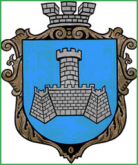 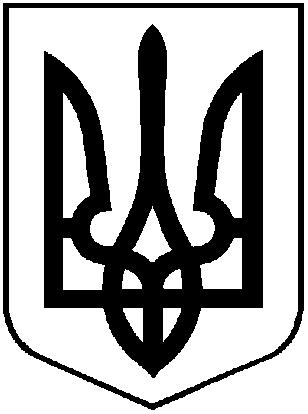 УКРАЇНАм. Хмільник    Вінницької областіР О З П О Р Я Д Ж Е Н Н ЯМІСЬКОГО ГОЛОВИвід “ 24 ”   вересня  2019 р.                                                         №359-р «Про   організацію навчання  у сфері цивільного захисту »       Відповідно до вимог ст. 40 Кодексу цивільного захисту України, постанови Кабінету Міністрів України від 26.06.2013 № 444 «Про затвердження  Порядку здійснення навчання населення діям у надзвичайних ситуаціях»,    з метою відпрацювання правильних дій, правил та навичок безпечної поведінки учнів, вчителів, обслуговуючого персоналу у випадку виникнення надзвичайних ситуацій, забезпечення правил пожежної безпеки, профілактики травматизму та запобігання загибелі дітей, виховання поважного ставлення до безпеки людини,  керуючись ст.42,59 Закону України “Про місцеве самоврядування в Україні:      1. Начальнику управління освіти міської ради Коведі Г.І.:      -  з урахування можливостей навчально-виховного процесу  спланувати, та забезпечити участь учнів ЗОШ, вихованців ДНЗ,  вчителів, обслуговуючого персоналу навчальних закладів міста в запланованих заходах виїзної форми навчання  населення міста з питань цивільного захисту який проводиться навчально-методичним центром цивільного захисту та безпеки життєдіяльності Вінницької області в м.Хмільнику  пр - т  Свободи 12,  КЗ «Хмільницький районний будинок культури»  25.09.2019 року.         - забезпечити заходи безпеки учнів ЗОШ, вихованців ДНЗ,  вчителів, обслуговуючого персоналу навчальних закладів  під час пересування організованих груп та участі у заходах  на місці  розташування   мобільного консультаційного пункту з питань навчання населення діям у надзвичайних ситуаціях.            2. Відділу цивільного захисту, оборонної роботи та взаємодії з правоохоронними органами міської ради  (Коломійчук В.П.),  завідувачу НКП НМЦ ЦЗ та БЖД Вінницької області  Сашко Т.Я. надати практичну та методичну допомогу керівникам  ЗОШ, ДНЗ міста та забезпечити співпрацю щодо організації та участі в запланованих  заходів.        3.  Контроль за виконанням  розпорядження покласти на  заступника міського голови з питань діяльності виконавчих органів міської ради   Сташка А.В.                     Міський голова                                 С.Редчик С.МаташА.СташкоГ.КоведаВ. КоломійчукН.Буликова